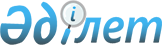 О внесении изменения в абзац девятый пункта 2-1 Решения Комиссии Таможенного союза от 28 мая 2010 г. № 299Решение Коллегии Евразийской экономической комиссии от 18 ноября 2014 года № 209

      В связи с вступлением в силу технических регламентов Таможенного союза «О безопасности зерна» (ТР ТС 015/2011), «Технический регламент на масложировую продукцию» (ТР ТС 024/2011) и «Технический регламент на соковую продукцию из фруктов и овощей» (ТР ТС 023/2011) Коллегия Евразийской экономической комиссии решила:



      1. Абзац девятый пункта 2-1 Решения Комиссии Таможенного союза от 28 мая 2010 г. № 299 «О применении санитарных мер в таможенном союзе» изложить в следующей редакции:

      «по разделу 1. «Требования безопасности и пищевой ценности пищевых продуктов» в части требований к маркировке пищевой продукции, являющейся объектом технического регулирования технического регламента Таможенного союза «Пищевая продукция в части ее маркировки» (ТР ТС 022/2011), в части требований к продукции, являющейся объектом технического регулирования технических регламентов Таможенного союза «О безопасности зерна» (ТР ТС 015/2011), «Технический регламент на масложировую продукцию» (ТР ТС 024/2011) и «Технический регламент на соковую продукцию из фруктов и овощей» (ТР ТС 023/2011), в связи с вступлением в силу указанных технических регламентов;».



      2. Настоящее Решение вступает в силу по истечении 30 календарных дней с даты его официального опубликования.      Председатель Коллегии

      Евразийской экономической комиссии         В. Христенко
					© 2012. РГП на ПХВ «Институт законодательства и правовой информации Республики Казахстан» Министерства юстиции Республики Казахстан
				